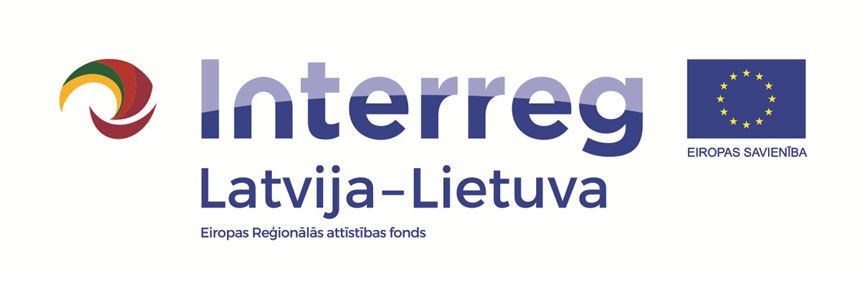 Creation of Joint GI Education to Increase Job Opportunities in the Region(LLI-206)Training course:  Bentley Microstation teaching in Jelgava, Riga. September 20-22, 2017DateTimeTraining topicPlace andResponsible personsWednesday,September 20th  13.00-17.00Introduction in Bentley MicroStation. Practical training with Bentley MicroStation.LLU, Faculty of Environment and Civil Engineering, room 612.Vita CintiņaThursday,September 21th09.00-13.00Collection of working data for Bentley MicroStationTerritory near Gulf of Riga and Carnikava MunicipalityAndrejs Veliks, Armands CelmsThursday,September 21th13.00-14.00Lunch breakThursday,September 21th14.00-18.00Application of collected dataTerritory near Gulf of Riga and Carnikava Municipality, SIA “AGeo”Andrejs Veliks,Armands CelmsVivita BaumaneFriday,September 22th9.00-13.00Sharing good experience in land management and surveying with Bentley MicroStation.Garkalne Municipality, Stopini Municipality, SIA “Vinoko”Ilze Dvinska, Raitis Piļka, Vivita Baumane